Name……………………………………..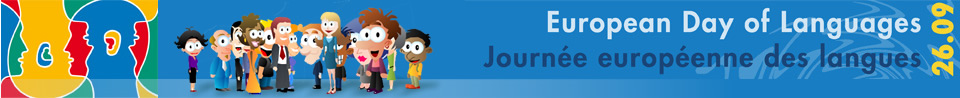 Hello! Can you guess which language these words are in? Write your answer in the spaces provided. Use the options in the box below to help you!Ciao				…………………………..Hallo				…………………………..Hej/Goddag			…………………………..γεια σαςγεια σας(geia sas)	…………………………..Olá				…………………………..ہیلو (Assalam Aleykum)	…………………………..Hujambo			…………………………..Helô				…………………………..Tere				…………………………..Ahoj				…………………………..Can you find 10 languages spoken in Europe in the wordsearch below? Write your answers in the spaces provided.HCUCERHSFMJSRRCTUNEAEHIODYLOSNSSSLAUGPHDCILMGTASAASLOVENIANRNOEMIREAQIHPGSIGOCNNNVHSIKRUTZGREEKHOXIW